ЗАКЛЮЧЕНИЕна проект решения городской Думы городского поселения «Город Людиново»«О бюджете городского поселения «Город Людиново» на 2023 год и на плановый период 2024 и 2025 годов» г. Людиново	 22  ноября 2022 года1. Общие положения           Заключение на проект решения городской Думы городского поселения «Город Людиново» «О бюджете городского поселения «Город Людиново» на 2023год и на плановый период 2024 и 2025 годов» подготовлено в соответствии с Положением о контрольно-счетной палате муниципального района «Город Людиново и Людиновский район», утвержденным решением Людиновского Районного Собрания от 25.04.2012 № 181  (далее - решение ЛРС),  решениями  городской Думы городского поселения «Город Людиново» от 27.10.2015 № 10-р «Об утверждении Положения о бюджетном процессе в муниципальном образовании городское поселение «Город Людиново», соглашением о передаче полномочий по осуществлению внешнего муниципального финансового контроля от  30.12.2021 года  № 1  и пунктом  3.4 Плана работы на 2023 год.         Администрацией муниципального района проект решения «О бюджете городского поселения «Город Людиново» на 2023 год и на плановый период 2024 и 2025 годов» (далее - Проект решения о бюджете) направлен на рассмотрение в городскую Думу в установленный срок, что соответствует пункту 1 статьи 185 Бюджетного Кодекса РФ и пункту 6.1 Положения о бюджетном процессе.        Проект решения « О бюджете городского поселения на 2023 год и плановый период 2024 и 2025 годов» представлен в контрольно-счетную палату одновременно с документами и материалами, с соблюдением сроков, установленных статьей 185 БК РФ и Положением о бюджетном процессе.         В соответствии с пунктом 6.2 статьи 6 Положения о бюджетном процессе контрольно-счетной палатой дано заключение о соответствии представленных документов и материалов, одновременно с проектом решения о бюджете городского поселения « Город Людиново»  (письмо от 17.11.2022  № 01-10).         Перечень документов и материалов, представленных одновременно с проектом решения, по своему составу и содержанию соответствуют требованиям статьи 184.2 БК РФ и статьи 4 Положения о бюджетном процессе.        Проверка проекта решения городской Думы о бюджете городского поселения на очередной финансовый год и плановый период проведена в соответствии с пунктом 8.5 статьи 8 Положения о бюджетном процессе.        При проведении экспертизы оценивалось соответствие Проекта решения о бюджете   действующему бюджетному законодательству и планово-прогнозным документам,  обоснованности состава и показателей бюджета.2. Основные показатели прогноза социально- экономического развития городского поселения «Город Людиново» и общая оценка социально-экономической ситуации в городском поселении Прогноз социально-экономического развития городского поселения «Город Людиново" на 2023 год и на плановый период 2024 и 2025 годов (далее - Прогноз) разработан в соответствии со статьёй 173 Бюджетного кодекса Российской Федерации, Положением "О бюджетном процессе в муниципальном районе «Город Людиново и Людиновский район", утвержденным решением Людиновского Районного Собрания от 04.08.2016 № 83, Постановлением администрации муниципального района от 5.08.2013 г. N 980 « Об утверждении Положения о порядке разработки прогноза социально-экономического развития муниципального района "Город Людиново и Людиновский район".Прогноз разработан по системе показателей социально-экономического развития Калужской области, в соответствии с Методическими рекомендациями Министерства экономического развития Калужской области по разработке прогноза социально-экономического развития муниципальных районов и городских округов на 2023 - 2025 годы, на основе данных Калугастата по кругу обследуемых предприятий и организаций с досчетом до полного круга предприятий.Прогноз разработан с учетом результатов анализа тенденций развития промышленного и инвестиционного потенциала города Людиново, демографической политики, ситуации на рынке труда, в финансово-бюджетной сфере и муниципальном секторе экономики. В Прогнозе учтены индексы-дефляторы, рекомендуемые Министерством экономического развития и промышленности  Калужской области.Параметры Прогноза включены в Прогноз муниципального района «Город Людиново и Людиновский район» и отражены в Постановлении администрации муниципального района от 05 сентября 2022года № 859 "О прогнозе социально-экономического развития муниципального района «Город Людиново и Людиновский район» на 2023 год и на плановый период 2024 и 2025 годов".Оценка достигнутого уровня социально-экономического развития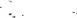 По данным Территориального органа Федеральной службы государственной статистики по Калужской области (Калугастат), численность населения городского поселения «Город Людиново» на 1 января 2022 года составила 36 273 человека, что на 549 человек меньше численности предыдущего года. В общей численности населения Людиновского  района городские жители  составляют 90,3% .За шесть месяцев 2022 года предприятиями  всех видов деятельности отгружено продукции собственного производства, оказано услуг на 14 566,4 млн. рублей, что составляет 161,9% в действующих ценах к уровню прошлого года.Объем промышленного производства за январь-июнь 2022 года составил 9 083,1 млн. рублей, темп роста 192,4 % в фактических ценах к январю-июню 2021 года. Индекс промышленного производства составил 163,9% к уровню аналогичного периода 2021 года.Высокий рост производства в промышленном секторе связан с активизацией деятельности резидентов Людиновской площадки ОЭЗ  ППТ «Калуга». В декабре 2021 года запущено производство плит МДФ и ХДФ (ООО «Кроношпан Калуга»), с начала года в тестовом режиме запущено производство обоев (ООО «ДекоГруп»), а так же, с января 2022 года в отчет отгрузки продукции по крупным и средним предприятиям Калугастат включает два малых предприятия ООО «Пирсен» и ООО «СНЭК» (переведены в статус средних предприятий по численности работающих).На территории города построено 6,9 тыс. кв. метров жилья, что 2,5 раза больше соответствующего периода прошлого года. Все жилье построено индивидуальными застройщиками. На 1 июля 2021 года общая площадь жилых помещений, приходящаяся в среднем на одного жителя города, составила 26,9 кв. м.Динамика оборота розничной торговли, по обследуемому кругу предприятий, в текущем году складывается выше аналогичного периода 2021 года (122,5 % к уровню января-июня 2021 года в сопоставимых ценах).Начисленная средняя заработная плата работающих в крупных и средних организациях района в январе-июне 2022 года составила 41 098,5 рублей, что на 13,5% больше, чем в 1 полугодии 2021 года.	Количество обращений граждан в центр занятости населения за государственными услугами, за шесть месяцев 2022 года составило 528 человек (52,8% от уровня АП 2021 года). Нашли работу  218 человек, что  составляет 57,5%  от граждан, ищущих работу.	Численность граждан, состоящих на регистрационном учете в целях поиска подходящей работы на конец июня 2022 года, составила 220 человека, из них признаны безработными 124 человека. Уровень регистрируемой безработицы составил 0,57% (на конец июня 2021 года – 235 чел. и 1,08 % соответственно).Направления социально-экономического развития на 2023-2025 годы            Население и занятостьЧисленность населения в городском поселении на 01.01.2022 года -  36 273 чел. В течение 2021 года численность населения уменьшилась на 549 человек, в том числе в результате естественной убыли населения - 437 чел., в результате миграционной убыли - 112 чел.По предварительной оценке численность населения на 01.01.2023 года составит - 35 800 тыс. человек, т.е. уменьшится еще на 473 человек, в том числе за счет естественной убыли населения - на 465 чел., в результате миграционной убыли - на 8  человек.По состоянию на 01.07.2022 года (по предварительной оценке) в районе родилось 120 детей (153 - на 01.07.2021г.), умерло  347 чел. (385 - на 01.07.2022г.), миграционная убыль составила по предварительным расчетам- 9 чел. (-51 чел. на 01.07.2019г.)	По состоянию на 01.01.2022 года численность занятых в организациях и на предприятиях города составила 10, 9 тыс. человек, из них: работали на крупных и средних предприятиях района - 6,9 тыс. человек, на малых предприятиях -  2,4 тыс. человек, в структурных подразделениях и филиалах - 1,6 тыс. человек.             На территории города зарегистрировано  674 индивидуальных предпринимателей. Всего число занятых в экономике городского поселения составит 11,57 тыс. человек.	Несмотря на запуск новых производств на территории ОЭЗ, в текущем году, по предварительной оценке, предполагается снижение численности работающих на предприятиях района на 2,4 - 2,5%, или 300 - 330 человек. Это связано со снижением численности работающих на предприятиях традиционных производств, с не возвратом в город выпускников ВУЗов и других учебных заведений, с общей тенденцией снижения численности населения в районе.    	В прогнозном периоде 2023- 2025 годов численность занятых в экономике незначительно вырастет - к 2025 году на 3,5% по отношению к текущему периоду. Рост предполагается за счет вступления в трудоспособный возраст детей, рожденных в 2007 – 2009годах, где рождаемость в год составляла от 500 до 570 детей, а так же за счет предполагаемого миграционного прироста.            Доходы населения	Среднемесячная заработная плата (по крупным и средним организациям) за первое полугодие 2022 года выросла на 11,9 % к соответствующему периоду 2021 года (по Калужской области выросла на 9,7%) и составила  41 728,0 рублей, или 81,7 % от среднего значения по области (-9 372 рубля). Средний размер пенсии за первое полугодие 2022 года составил 18 213,0 рублей (118,2 % к аналогичному периоду 2021года). 	По предварительной оценке средняя заработная плата в целом за 2022 год по полному кругу предприятий сложится на уровне 41036,0 рублей, что на 12,1% выше уровня 2021 года. При благоприятных условиях развития экономики района и запуска новых производств резидентов ОЭЗ (Людиновского участка) в прогнозируемом 2023 году предполагается рост средней заработной платы на 9,9 % по отношению к уровню текущего года. При этом рост заработной платы по крупным и средним предприятиям предполагается на уровне 12,8%.	В плановом периоде 2024-2025 годов рост заработной платы предполагается на уровне 7,7 % и 6,5 % в год соответственно.                Промышленное производство	На территории городского поселения по состоянию на 01.01.2022г. зарегистрировано 58 предприятий, осуществляющих свою деятельность по разделам В,C,D,E ОКВЭД, из   них: 	- 52 предприятия - обрабатывающие производства;             - 5 предприятия - обеспечение электроэнергией, газом и паром;           - 1предприятие - водоснабжение, водоотведение, организация сбора и                  утилизация отходов.            Из общего количества предприятий, зарегистрированных по промышленным видам деятельности, 15 предприятий относятся к разряду крупных и средних, из них 11 относятся к обрабатывающим производствам,  3 - к обеспечению электрической энергией, газом и паром, 1 - к водоснабжению, водоотведению, организации сбора и утилизации отходов.В текущем году ожидается, что индекс промышленного производства составит 112,4% к уровню 2021 года, как говорилось выше, это связано с запуском новых производств на Людиновском участке ОЭЗ ППТ «Калуга». В прогнозном периоде 2023 - 2025 годов индекс промышленного производства ежегодно будет расти на 4,8 %, 6,4% и 5,4% соответственно. В течение прогнозного периода на территории ОЭЗ в Людиновском районе предполагается запустить производство декоративной бумаги (для покрытия плит), производство плит ДСП и ЛДСП, производство связующих материалов, производство укрывной пленки и др.            Малое предпринимательство 	На 01.01.2022 года на территории городского поселения было зарегистрировано 912 (+1,2% к уровню 01.01.2021 года) субъектов малого и среднего предпринимательства, в том числе 284 (-1,0 %) малых и средних предприятий и 674 (+5,7%) индивидуальных предпринимателя.             Кроме этого, в налоговой инспекции зарегистрировано 820 физических лица, применяющих режим «налог на профессиональный доход» или «самозанятых».             Торговля и сфера услуг	По экспертным оценкам,  индекс физического объема розничного товарооборота  в 2022 году составит 105,1% к уровню прошлого года, что составит 5 600,9 млн. рублей в номинальном исчислении.	В прогнозируемом периоде 2023 - 2025 годов реальный рост объемов оборота розничной торговли останется на уровне 101%. Это связано с незначительным ростом реально-располагаемых доходов населения в эти годы (1,2 – 1,3 %).	Предполагается, что в 2023 - 2025 годах основными лидерами платных услуг населению по - прежнему останутся низкоэластичные к доходам населения услуги жилищно-коммунального хозяйства, телекоммуникационные услуги, услуги транспорта, которые относятся к разряду "обязательных услуг".	К концу 2022 года объем платных услуг составит 621,5 млн. рублей, индекс физического объема - 95,0%  к уровню 2021 года .	В 2023 - 2025 годах объем платных услуг будет продолжать снижаться и останется на уровне 96,0 % в год по  отношению к прошлому периоду в связи с незначительным ростом реально располагаемых доходов населения.             Ценовая ситуация	В январе - июне 2021 года уровень среднегодовой инфляции по Калужской области составил 116,9% по отношению к январю - июню 2020 года.	В 2022 году наблюдается ускорение темпов индекса потребительских цен. Среднегодовой рост цен в 2022 году по оценке составит 16,5 %, на конец 2021 года -7,5%.	В 2023 году прогнозируется рост индекса потребительских цен к декабрю  2021 года- 106,1%. Среднегодовой индекс цен составит 109,0 %.	В 2024 - 2025 годах инфляция будет сохраняться на уровне 104,6 и 104% соответственно.Основные показатели социально-экономического развития МР «Город Людиново и Людиновский район»  на 2023 год и плановый период 2024-2025годов3. Анализ соответствия текстовых статей Проекта решения о бюджете  федеральному законодательству и муниципальным нормативным актам         В соответствии с требованиями пункта 4 статьи 169 БК РФ Проект решения о бюджете составлен на три года - очередной финансовый год (2023 год ) и на плановый период (2024 и 2025 годов) и учтены положения пункта 4 статьи 184.1 БК РФ.  На основании распоряжения администрации муниципального района от 05.10.2022 № 240-р в целях обеспечения бюджетного планирования при разработке проекта бюджета городского поселения на 2023 год и плановый период 2024 и 2025 годов создана комиссия.Представленный Проект решения о бюджете на 2023 год и на плановый период 2024- 2025 годов по своему содержанию соответствует требованиям 184.1 БК РФ.          В соответствии со статьей 2 пункта 2.1 Положения о бюджетном процессе  Проект решения городской Думы городского поселения «Город Людиново» «О бюджете городского поселения на 2023 год и плановый период 2024 и 2025 годов»  представлен в форме Решения. В Проекте решения в текстовой части содержатся основные характеристики бюджета городского поселения на 2023 год, на 2024 год и на 2025 год, к которым относятся общий объем доходов бюджета, общий объем расходов, дефицит бюджета, а также иные показатели, установленные БК РФ и Положением о бюджетном процессе  (объем бюджетных ассигнований Дорожного фонда городского поселения, нормативная величина резервного фонда, верхний предел муниципального внутреннего долга и верхний предел долга по муниципальным гарантиям).В соответствии с пунктом 3 статьи 184.1 БК РФ Решением о бюджете предлагается утвердить:- основные характеристики бюджета городского поселения «Город Людиново» на 2023 год и плановый период 2024 и 2025 годов;- нормативы распределения доходов бюджета городского поселения на 2023 год и плановый период 2024 и 2025 годов (приложение № 1);- поступление доходов бюджета городского поселения по кодам классификации доходов бюджетов бюджетной системы на 2023 год и плановый период 2024 и 2025 годов (приложения № 2-3);- межбюджетные трансферты, предоставляемые бюджету городского поселения из других бюджетов бюджетной системы РФ на 2023 год и плановый период 2024 и 2025 годов (приложения № 4-5);- ведомственную структуру расходов бюджета на очередной финансовый год и плановый период (приложения №  6-7);- распределение бюджетных ассигнований по разделам, подразделам, целевым статьям, группам видов расходов по разделам, подразделам, целевым статьям муниципальных программ и непрограммным направлениям  (приложения № 8-9);- распределение бюджетных ассигнований бюджета городского поселения по целевым статьям (муниципальным программам и непрограммным направлениям деятельности, группам и подгруппах видов расходов классификации расходов бюджетов (приложения 10-11);- источники финансирования дефицита бюджета на очередной финансовый год и плановый период (приложение № 12);- иные показатели.          Проект решения о бюджете сформирован в соответствии с бюджетной классификацией, утвержденной приказом Министерства финансов Российской Федерации от 17.05.2022 № 75н «Об утверждении кодов (перечней кодов) бюджетной классификации Российской Федерации на 2023 год и плановый период 2024 и 2025 годов».Проект решения подготовлен в соответствии с требованиями федерального и областного ,бюджетного и  налогового законодательства .По составу показателей Проект решения о бюджете на 2023 год и плановый период соответствует нормам действующего законодательства (пункт 3 статьи 184.1).        4. Основные характеристики бюджета городского поселения «Город Людиново» на 2023 год и плановый период 2024 и 2025 годовВ соответствии с пунктом 2 статьи 172 БК РФ составление Проекта бюджета городского поселения основывалось на:          Бюджетном послании Президента Российской Федерации, определяющем бюджетную политику в Российской Федерации;           прогнозе  социально-экономического развития городского поселения;          основных направлениях бюджетной и налоговой политики (постановление администрации муниципального района от  04.10.2022 №  978);          муниципальных и ведомственных программах.          Параметры доходов бюджета определены по нормативам распределения от федеральных, региональных налогов и неналоговых доходов.          Основные характеристики бюджета городского поселения на 2023 год: общий объем доходов в сумме 206 519,0 тыс. рублей, в том числе объем безвозмездных поступлений в сумме  41 172,1 тыс. рублей;общий объем расходов в сумме  222 893,4 тыс. рублей;   объем бюджетных ассигнований Дорожного фонда в сумме  5 199,5 тыс. рублей;нормативная величина резервного фонда администрации муниципального района в сумме 500,0 тыс. рублей; верхний предел муниципального внутреннего долга городского поселения на 01.01.2024 в сумме 0,0 рублей, в том числе верхний предел долга по муниципальным гарантиям городского поселения в сумме  0,0 рублей;дефицит бюджета в сумме 16 374,4 тыс. рублей.Основные характеристики бюджета городского поселения на 2024 год и на 2025 год:общий объем доходов на 2024 год  в сумме 190 104,2 тыс. рублей, в том числе объем безвозмездных поступлений в сумме 20 979,0 тыс. рублей и на 2025 год в сумме 188 864,3 тыс. рублей, в том числе объем безвозмездных поступлений в сумме  12 767,7 тыс. рублей;общий объем расходов на 2024 год в сумме 200 634,6 тыс. рублей, в том числе условно утверждаемые расходы в сумме 4 504,5 тыс. рублей и на 2025 год в сумме 194 469,2 тыс. рублей, в том числе условно утверждаемые расходы в сумме 9 111,3 тыс. рублей; объем бюджетных ассигнований Дорожного фонда на 2024 год в сумме 5 295,8 тыс. рублей и на 2025 год в сумме 5 669,8 тыс. рублей;нормативная величина резервного фонда администрации муниципального района  на 2024 год в сумме 500,0 тыс. рублей и на 2025 год в сумме 500,0 тыс. рублей; верхний предел муниципального внутреннего долга городского поселения на 01.01.2025 в сумме 0,0 рублей, в том числе верхний предел долга по муниципальным гарантиям в сумме 0,0 рублей и на 01 января 2026 года в сумме 0,0 рублей, в том числе верхний предел долга по муниципальным гарантиям в сумме 0,0  рублей;дефицит  бюджета на 2024 год в сумме 10 530,4 тыс.рублей, на 2025 год в сумме 5 604,9 тыс.рублей.Размер резервного фонда соответствует ограничениям, изложенным в статье 81 БК РФ.В соответствии с пунктом 3 статьи  92¹ БК РФ предлагаемый размер дефицита бюджета на 2022 год не превышает 5,0 процентов общего годового объема доходов бюджета без учета утвержденного объема безвозмездных поступлений и поступлений налоговых доходов по дополнительным нормативам отчислений.В соответствии с пунктом 3 статьи 184.1 БК РФ на плановый период 2024 и 2025 годов в общем объеме расходов предусмотрены условно утверждаемые расходы, которые в 2024 году составили  в сумме 4 504,5 тыс. рублей (2,5% от общего объема расходов без учета расходов бюджета, предусмотренных за счет межбюджетных трансфертов из других бюджетов бюджетной системы РФ, имеющих целевое назначение) и в 2025 году - 9 111,3       тыс.рублей (5% от общего объема расходов без учета расходов бюджета, предусмотренных за счет межбюджетных трансфертов из других бюджетов бюджетной системы РФ, имеющих целевое назначение).Общая характеристика бюджета городского поселения на 2023 год и плановый период 2024 и 2025 годов, в сопоставлении с исполнением за 2021 год и ожидаемым исполнением за 2022 год                                                                                                                                          (тыс. рублей)           В представленном Проекте решения доходная и расходная часть бюджета на 2023 год сокращается довольно в значительных объемах по отношению к 2021 году и ожидаемому исполнению за 2022 год. Общий объем доходной части бюджета на 2023 год запланирован в сумме                    206 519,0  тыс. рублей,  с расходами в сумме  202 893,4 тыс. рублей.Бюджет городского поселения на 2023 год спланирован с дефицитом в размере        16 374,4  тыс.рублей. Объем предусмотренных бюджетом расходов соответствует суммарному объему доходов бюджета и поступлений источников финансирования его дефицита.В 2021 году бюджет исполнен с профицитом в сумме 21 823,4 тыс. рублей, в 2022 году ожидается исполнение бюджета с дефицитом в сумме 10 088,0 тыс. рублей.В 2023 году по отношению к ожидаемому исполнению 2022 года доходная и расходная часть бюджета сокращается на  13,9  % и  10,0 % соответственно.В плановом периоде 2024-2025гг. по отношению к 2021 году предусматривается сокращение  доходной части бюджета на 34,4  % и на 34,8 % соответственно.По сравнению с ожидаемым исполнением за 2022 год безвозмездные поступления на 2023 год и плановый период 2024 и 2025 годов запланированы в меньшем объеме в связи с тем, что в настоящее время на федеральном уровне межбюджетные трансферты распределены по субъектам РФ не полностью.  На плановый период 2024г. дефицит бюджета запланирован в сумме 10 530,4 тыс.рублей, на 2025 год - в сумме 5 604,9 тыс.рублей.  В соответствии со статьей 33 БК РФ при формировании бюджета городского поселения на 2023 год и плановый период 2024 и 2025 годов обеспечено соблюдение принципа сбалансированности бюджета.Структура доходной части бюджета         Доходная часть бюджета городского поселения на 2023 год и плановый период сформирована за счет:- налоговых доходов, которые составляют в общем объеме: 2023 год - 157 721,9 тыс. рублей, или 76,4 % ; 2024 год - 161 355,2 тыс. рублей, или 84,9 % и 2025 год - 168 086,6 тыс. рублей, или 89,0 %;- неналоговых доходов, которые составляют: 2023 год – 7 625,0 тыс. рублей, или     3,7%;  2024 год -7 770,0 тыс. рублей, или 4,1 % и 2025 год – 8 010,0  тыс. рублей, или 4,2     %;- безвозмездных поступлений, которые в общем объеме доходов составляют: в 2023 году - 41 172,1 тыс. рублей, или 19,9  % ; в 2024 году - 20 979,0 тыс. рублей, или 11,0  % и в 2025 году -  12 767,7 тыс. рублей, или 6,8 %.С учетом всех факторов налоговые и неналоговые доходы бюджета городского поселения на 2023 год прогнозируются в объеме 165 346,9 тыс. рублей, на плановый период 2024 и 2025 годов в объеме 169 125,2 тыс.рублей и 176 096,6 тыс.рублей соответственно.Общий объем налоговых и неналоговых доходов на 2023 год по отношению к ожидаемому исполнению за 2022 год увеличивается на 6 433,9 тыс. рублей, или 4,0 %.На плановый период по отношению к 2023 году предусматривается увеличение налоговых и неналоговых поступлений в доход бюджета городского поселения на 3 778,3  тыс. рублей, или 2,3 % и на 10 749,7  тыс. рублей, или 6,5 % соответственно.За  2022 год в доход бюджета городского поселения ожидаются поступления  средств в объеме 235 153,0  тыс. рублей, из них: налоговые и неналоговые поступления в объеме 158 913,0 тыс. рублей  (налоговые поступления - в сумме 151 228,0 тыс. рублей,   неналоговые доходы - в объеме 7 685,0 тыс. рублей) и безвозмездные поступления в объеме 76 240,0  тыс. рублей.Налоговые доходы на 2023 год сформированы за счет налогов:- налог на доходы физических лиц - 63 807,9 тыс. рублей, что составляет 40,5 % в общем объеме всех налоговых поступлений;- налог на совокупный доход - 74 583,7 тыс. рублей,  что составляет 47,3 % в общем объеме всех налоговых поступлений;- налог на имущество физических лиц - 6 886,5 тыс. рублей, что составляет 4,4 %  в общем объеме всех налоговых поступлений;- земельный налог - 12 443,8  тыс. рублей, или 7,9 %  всех налоговых поступлений.В составе налоговых доходов наибольший удельный вес занимают два вида налога: налог на доходы физических лиц и налог на совокупный доход. Налоговые доходы на плановый период также сформированы с наибольшим удельным весом за счет поступлений налога на доходы физических лиц : в 2024 году -   в размере 40,8  % и за счет поступлений налога на совокупный доход  в размере 47,1 % и в 2025 году - в размере  41,9 %  и  46,4 %  соответственно.Неналоговые доходы на 2023 год прогнозируются в объеме 7 625,0  тыс. рублей, что ниже оценки 2022 года на  60,0  тыс. рублей, или  0,8%.Неналоговые доходы на 2023 год против оценки 2022 года уменьшаются за счет сокращения доходов от оказания платных услуг на 253,0 тыс.рублей и прочих неналоговых доходов на 44,0 тыс. рублей и увеличения доходов от использования имущества, находящегося в муниципальной собственности на 207,0 тыс.рублей и доходов от продажи материальных и нематериальных активов на 30,0 тыс.рублей. В составе неналоговых доходов на 2023 год составляют доходы:- от использования имущества, находящегося в муниципальной собственности -     4537,0 тыс. рублей, или 59,5 %;- от реализации иного имущества, находящегося в собственности городского поселения - 1180,0  тыс. рублей, или 15,5  %;- от оказания платных услуг и компенсации затрат - 1603,0 тыс. рублей, или               21,0%,- прочие доходы в сумме 305,0 тыс. рублей, или  4,0 %.Безвозмездные поступления прогнозируются в виде:- дотации на выравнивание уровня бюджетной обеспеченности  в сумме                   524,4 тыс. рублей (ежегодно на 2023-2025 гг.);- субсидий:  2023 год - в размере 25 198,2 тыс. рублей; 2024 год – 14 908,8 тыс. рублей; 2025 год-  6 323,5 тыс. рублей;- иных межбюджетных трансфертов: на 2023 год в размере 15 449,5 тыс. рублей, на 2024 год-  5 545,8 тыс. рублей и на 2025 год- 5 919,8  тыс. рублей.Структура доходной части бюджета городского поселения на 2023 год в сравнении с ожидаемым исполнением за 2022 год6. Расходы бюджета городского поселения                                      При формировании расходной части бюджета городского поселения учитывались внутренние ресурсы, поступления налоговых и неналоговых доходов и безвозмездные поступления.                                      Расходная часть бюджета на 2023 год и на плановый период 2024 и 2025 годов сформирована в полном объеме в рамках муниципальных программ и ведомственных целевых программ, что нашло отражение в структуре распределения бюджетных ассигнований бюджета городского поселения по целевым статьям, группам и подгруппам, видов расходов классификации расходов бюджета.                                     Общий объём расходов бюджета городского поселения распределен: на 2023 год в размере 222 893,4 тыс.рублей, на 2024 год - 196 130,1 тыс. рублей и на 2025 год -                 185 357,9 тыс. рублей. В соответствии с пунктом 3 статьи 184.1 БК РФ на плановый период 2024 год и 2025 год в общем объеме расходов предусмотрены условно утверждаемые расходы, которые в 2024 году составили 2,5 % от общего объема расходов без учета расходов бюджета, предусмотренных за счет межбюджетных трансфертов из других бюджетов бюджетной системы РФ,  имеющих целевое назначение и в 2025 году - в размере 5 %.В 2023 году против ожидаемого исполнения за 2022 год планируется сокращение расходов на  22 347,6 тыс. рублей, или 10,0 %. В 2022 году ожидается исполнение расходной части бюджета на сумму 245 241,0 тыс. рублей.Расходы бюджета городского поселения на 2023 год и плановый период 2024 - 2025 годов в сопоставлении с 2021 годом и ожидаемым исполнением за 2022 год в  разрезе разделов функциональной классификации расходов бюджета                                                                                                                                                                  (тыс. рублей)В общем объеме всех запланированных расходов, наибольший удельный вес занимают расходы по разделу «Жилищно-коммунальное хозяйство», которые составляют: в 2023 году - 73,0  %; в 2024 году -73,8  %; в 2025 году - 71,9 %.В общем объеме всех расходов по разделу «Жилищно-коммунальное хозяйство» расходы на коммунальное хозяйство составляют: в 2023 году - 20,7 %; в 2024 году-  19,5   % и в 2025 году- 14,7  %.В 2023 году по отношению к 2021 году  расходы по данному разделу сокращаются на 61 250,3 тыс. рублей, или в 2,3 раза, а по отношению к ожидаемому исполнению за 2022 год расходы сокращаются на  4 264,0  тыс.рублей, или 9,2 %.В 2021 году в общем объеме расходов по разделу «Жилищно-коммунальное хозяйство» в сумме 202 101,9 тыс.рублей,  расходы: на коммунальное хозяйство составили в объеме 107 420,3 тыс. рублей, благоустройство – 36 367,4 тыс. рублей, жилищное хозяйство – 1 063,6 тыс. рублей , содержание МКУ «Людиновская служба заказчика» - 7 540,2 тыс. рублей и предоставление субсидии МАУ «Агентство «Мой город» - 49 710,4 тыс.рублей .В 2022 году по разделу ожидаются расходы в сумме 181 550,0 тыс.рублей, из них: на жилищное хозяйство - в объеме 19 317,0 тыс. рублей; коммунальное хозяйство - в объеме   50 434,0 тыс. рублей, благоустройство – 44 650,0 тыс. рублей и на другие вопросы в области жилищно-коммунального хозяйства- 67 149,0 тыс. рублей (содержание МКУ «Людиновская служба заказчика»  и на предоставление субсидии МБУ «Агентство «Мой город» ) .Муниципальные программы           Городское поселение входит в состав муниципального района, параметры социально-экономического развития территории поселения отражаются в муниципальных программах муниципального района «Город Людиново и Людиновский район».	По состоянию на 01.10.2022 года на территории городского поселения  реализуется 11 муниципальных программ, в составе которых реализуются подпрограммы и 2-х ведомственных целевых программ.Расходная часть бюджета городского поселения на 2023 год и на плановый период 2024 и 2025 годов сформирована в рамках 11 муниципальных программ и двух ведомственных программ.       Бюджет городского поселения на 2023 год сформирован в рамках программ с объемом расходов в сумме 222 893,4 тыс. рублей, что составляет 100,0% в общем объеме всех запланированных расходов.МУНИЦИПАЛЬНЫЕ ПРОГРАММЫ    1.Муниципальная программа «Строительство, реконструкция и капитальный ремонт объектов инженерной инфраструктуры на территории Людиновского района»На реализацию муниципальной программы «Строительство, реконструкция и капитальный ремонт объектов инженерной инфраструктуры на территории Людиновского района» в проекте бюджета городского поселения на 2023-2025 годы предусматриваются бюджетные ассигнования ежегодно в размере  900 тыс. рублей.         Подпрограмма «Расширение сети газопроводов и строительство объектов газификации, объектов коммунальной инфраструктуры на территории Людиновского района»В рамках подпрограммы в очередном финансовом году и двухлетнем плановом периоде запланировано выделение бюджетных ассигнований ежегодно в сумме 900 тыс. рублей на реализацию следующих мероприятий:- ремонт и обслуживание газопроводов на территории городского поселения – ежегодно по 200 тыс. рублей;- развитие объектов коммунальной инфраструктуры для обеспечения инженерными коммуникациями и подъездными путями земельных участков многодетных семей – ежегодно по 700 тыс. рублей.2.Муниципальная программа «Обеспечение доступным и комфортным жильем населения Людиновского района»На реализацию муниципальной программы «Обеспечение доступным и комфортным жильем населения Людиновского района» предусмотрены бюджетные ассигнования на 2023 год в сумме 14 723 тыс. рублей, на 2024 год - 8 527 тыс. рублей и на 2025 год- 6 510 тыс. рублей. Подпрограмма «Проведение капитального ремонта общего имущества в многоквартирных домах, текущего ремонта жилых помещений, находящихся в муниципальной собственности»В рамках подпрограммы запланировано выделение бюджетных ассигнований в 2023-2025 годах ежегодно в размере 3 500 тыс.рублей на реализацию следующих мероприятий:- проведение капитального ремонта общего имущества в многоквартирных домах в рамках региональной программы капитального ремонта общего имущества в многоквартирных домах, расположенных на территории Калужской области - 2 000 тыс. рублей ежегодно в 2023-2025 годах; - взносы в Фонд капитального ремонта многоквартирных домов Калужской области - в 2023 году и двухлетнем плановом периоде ежегодно по 1 500 тыс. рублей.Подпрограмма «Обеспечение жильем молодых семей в городском поселении «Город Людиново»По данной подпрограмме предусматриваются средства на предоставление социальных выплат молодым семьям - участникам подпрограммы на приобретение жилья или строительство индивидуального жилого дома в 2023 году в сумме 3  009 тыс. рублей, в 2024 году -  3  027 тыс. рублей и в 2025 году - в сумме 3 010 тыс. рублей.Подпрограмма «Переселение граждан из аварийного жилищного фонда на территории городского поселения «Город Людиново»По данной подпрограмме предусматриваются расходы на переселение граждан из аварийного жилищного фонда в 2023 году в сумме 8 214 тыс. рублей и в 2024 году -  2 000 тыс. рублей.3.Муниципальная программа «Благоустройство территорий муниципального района»На реализацию муниципальной программы «Благоустройство территорий муниципального района» в проекте бюджета городского поселения на 2023-2025 годы предусматриваются бюджетные ассигнования: на 2023 год в сумме 94 833 тыс. рублей, на 2024 год -  100 649 тыс. рублей и на 2025 год - 100 950 тыс. рублей.Подпрограмма «Благоустройство территорий муниципального района»В рамках вышеуказанной подпрограммы предусмотрены бюджетные ассигнования на 2023 год в сумме 34 567 тыс. рублей, на 2024 и 2025 гг.- ежегодно по 37 350 тыс. рублей. Предусматриваются следующие основные направления расходования выделенных средств:- организация похоронного дела, содержание кладбищ - в сумме 459 тыс. рублей в 2023 году и 2 200 тыс. рублей ежегодно в 2024-2025 годах; - содержание мест сбора (накопления) твердых коммунальных отходов - ежегодно в 2023 году и двухлетнем плановом периоде в размере  2 650 тыс. рублей;- благоустройство территорий многоквартирных домов и общественных пространств - в размере  14 500 тыс. рублей ежегодно в 2023-2025 годах;- выполнение работ по частному сектору - в сумме 1 000 тыс. рублей ежегодно в 2024 и 2025 годах;- прочие мероприятия (изготовление лесоустроительной документации по городским лесам; приобретение оборудования для благоустройства остановочных павильонов, общественных пространств (скамейки, урны и иные МАФ; подсыпка песком и грунтом зон отдыха; ремонт памятников снос незаконных построек; софинансирование участия во Всероссийском конкурсе проектов благоустройства и  иные мероприятия по благоустройству) - в 2023 году в сумме 16 958 тыс. рублей, в 2024-2025 годах - по 17 000 тыс. рублей ежегодно. Подпрограмма «Развитие МКУ «Людиновская служба заказчика»В рамках подпрограммы предусматриваются средства на обеспечение деятельности муниципального казенного учреждения «Людиновская служба заказчика» по реализации возложенных полномочий в сумме 7 932 тыс. рублей в 2023 году, 8 299 тыс. рублей - в 2024 году и 8 600 тыс. рублей - в 2025 году. Подпрограмма «Развитие МБУ «Агентство «Мой город»В рамках подпрограммы предусматриваются средства на предоставление субсидии на выполнение муниципального задания муниципальному бюджетному учреждению «Агентство «Мой город»: в 2023 году в сумме 52 334 тыс. рублей и по  55 000 тыс. рублей ежегодно в двухлетнем плановом периоде.4.Муниципальная программа «Обеспечение безопасности жизнедеятельности населения муниципального района «Город Людиново и Людиновский район»На реализацию муниципальной программы «Обеспечение безопасности жизнедеятельности населения муниципального района «Город Людиново и Людиновский район» в проекте бюджета городского поселения на 2023-2025 годы предусматриваются бюджетные ассигнования ежегодно в сумме 625,0  тыс. рублей.Подпрограмма «Обеспечение безопасности жизнедеятельности населения муниципального района «Город Людиново и Людиновский район»В целом расходы по данной подпрограмме предусмотрены в сумме 625,0 тыс. рублей ежегодно в 2023-2025 годах. В составе расходов предусмотрены бюджетные ассигнования на предупреждение и ликвидацию последствий чрезвычайных ситуаций, мероприятия по гражданской обороне, обеспечение безопасности людей на водных объектах и обеспечение первичных мер пожарной безопасности в городском поселении.5.Муниципальная программа «Развитие культуры Людиновского района»На реализацию данной программы в проекте бюджета городского поселения планируются бюджетные ассигнования: на 2023 год - в сумме 23 726 тыс. рублей, на 2024 год- 23 613 тыс. рублей  и на 2025 год -23 792 тыс. рублей. Целью программы является реализация стратегической роли культуры как духовно-нравственного основания развития личности и общества через сохранение, эффективное использование и пополнение культурного потенциала городского поселения.6.Муниципальная программа «Экономическое развитие Людиновского района»Бюджетные ассигнования по муниципальной программе «Экономическое развитие Людиновского района» в проекте бюджета городского поселения на 2023 год и на плановый период 2024 и 2025 годов предусматриваются ежегодно в сумме 550 тыс. рублей. Подпрограмма «Повышение транспортной доступности, улучшение качества пассажирских перевозок»В рамках данной подпрограммы в 2023-2025 годах средства бюджета в сумме 550 тыс. рублей ежегодно планируется направить:- на оплату работ, связанных с осуществлением регулярных перевозок по регулируемым тарифам городских маршрутов - в сумме 500 тыс. рублей;- на обеспечение исполнения законодательства Российской Федерации в области организации перевозок - в сумме 50 тыс. рублей. 7.Муниципальная программа «Развитие дорожного хозяйства в Людиновском районе»На реализацию данной муниципальной программы предусмотрены бюджетные ассигнования: на 2023 год в сумме 26 479 тыс. рублей,  на  2024 год- 19 296 тыс. рублей  и      на  2025 год- 19 670 тыс. рублей.       Подпрограмма «Совершенствование и развитие сети автомобильных дорог в Людиновском районе»В рамках подпрограммы запланированы ассигнования : на 2023 год в сумме 24 199 тыс. рублей, на 2024 год- 19 296 тыс. рублей  и на 2025 год- 19 670 тыс. рублей. Выделение денежных средств позволит обеспечить проведение следующих мероприятий:-  строительство, реконструкция и капитальный ремонт и ремонт автомобильных дорог общего пользования местного значения : в 2023 году в сумме 10 199 тыс. рублей,       в 2024 году -5 296 тыс. рублей  и  в 2025 году -5 670 тыс. рублей;- ремонт автомобильных дорог частного сектора - по 7 000 тыс. рублей ежегодно в 2023 году и двухлетнем плановом периоде; - диагностика мостовых сооружений - в 2023-2025 годах ежегодно по 7 000 тыс. рублей. Подпрограмма «Повышение безопасности дорожного движения в Людиновском районе»В рамках данной подпрограммы на 2023 год предусмотрены средства в сумме 2 280 тыс. рублей. Выделенные бюджетные ассигнования позволят обеспечить реализацию следующих мероприятий:- обустройство участков улично-дорожной сети пешеходными ограждениями, в том числе в зоне пешеходных переходов - 1 780 тыс. рублей;- создание и оснащение в городе Людиново центра автоматизированной фиксации административных правонарушений в области дорожного движения  500 тыс. рублей. 8.Муниципальная программа «Повышение эффективности использования топливно-энергетических ресурсов в Людиновском районе»На реализацию мероприятий муниципальной программы «Повышение эффективности использования топливно-энергетических ресурсов в Людиновском районе» в проекте бюджета городского поселения «Город Людиново» предусмотрены бюджетные средства на 2023 год в сумме 45 270 тыс. рублей, на 2024 год - 27 353 тыс. рублей и на 2025 год в сумме 26 313 тыс. рублей. Указанные средства предусмотрены на следующие мероприятия:- организационные мероприятия по энергосбережению и повышению энергоэффективности - 150 тыс. рублей ежегодно в 2023-2025 годах;- энергосбережение в сфере жилищно-коммунального хозяйства - в 2023 году в сумме 17 620 тыс. рублей, в 2024 году - 13 703 тыс. рублей и в 2025 году - 12 663 тыс. рублей;- сокращение энергетических потерь в бюджетной сфере - 27 500 тыс. рублей в 2023 году и 13 500 тыс. рублей ежегодно в 2024-2025 годах.     9.Муниципальная программа «Формирование современной городской среды на территории городского поселения «Город Людиново»В рамках вышеуказанной программы в проекте бюджета городского поселения запланированы бюджетные средства на выполнение комплекса работ по благоустройству территорий городского поселения «Город Людиново» в сумме 8 850 тыс. рублей в 2023 году, 9 119 тыс. рублей - в 2024 году и 550 тыс. рублей в 2025 году.10.Муниципальная программа «Управление земельными и муниципальными ресурсами Людиновского района»На реализацию мероприятий муниципальной программы из бюджета городского поселения в 2023-2025 годах планируется направить ежегодно по 520 тыс. рублей. Бюджетные ассигнования предусмотрены:- на проведение работ по межеванию и постановке на государственный кадастровый учет земельных участков, с целью последующего предоставления гражданам, имеющим трех и более детей - в сумме 60 тыс. рублей ежегодно в 2023-2025 годах;- на проведение работ по межеванию и постановке на государственный кадастровый учет земельных участков, с целью выставления на торги – в сумме 100 тыс. рублей ежегодно в 2023-2025 годах;- на проведение работ по межеванию и постановке на государственный кадастровый учет земельных участков с целью предоставления без проведения торгов, включая расходы на топографическую съемку, раздел и объединение земельных участков – 100 тыс. рублей ежегодно в 2023 году и в двухлетнем плановом периоде;- на реализацию Прогнозного плана (программы) приватизации муниципального имущества городского поселения «Город Людиново» - расходы на оценку объектов, в том числе оценку изымаемых помещений - в сумме 30 тыс. рублей ежегодно в 2023-2025 годах;- на изготовление технической документации на объекты муниципального и выявленного бесхозного имущества - в 2023-2025 годах ежегодно по 150 тыс. рублей;- на оплату участия кадастрового инженера в проверках, проводимых в рамках осуществления муниципального земельного контроля - в сумме 50 тыс. рублей ежегодно в 2023-2025 годах;- на реализацию мероприятий по межеванию и постановке на учет колодцев - ежегодно по 30 тыс. рублей в 2023-2025 годах.        11.Муниципальная программа «Повышение правовой культуры населения, совершенствование и развитие избирательных технологий в Людиновском районе»Целью программы является создание условий для эффективной реализации избирательных прав, формирования готовности всех субъектов избирательного процесса к выборам, как к важнейшему механизму формирования органов власти всех уровней.На реализацию мероприятий программы в 2023 году планируется выделить бюджетные ассигнования в сумме 1 439 тыс. рублей.ВЕДОМСТВЕННЫЕ ЦЕЛЕВЫЕ ПРОГРАММЫ       1.Ведомственная целевая программа «Совершенствование системы управления органами местного самоуправления муниципального района «Город Людиново и Людиновский район»В рамках реализации мероприятий данной программы на 2023-2025 годы предусмотрены бюджетные ассигнования в сумме 3 778  тыс. рублей ежегодно.  Средства предусматриваются на:- функционирование законодательных (представительных) органов власти – ежегодно по 1 236 тыс. рублей в 2023-2025 годах;- членские взносы в совет муниципальных образований - в 2023-2025 годах ежегодно по 200 тыс. рублей;- резервные фонды - по 500 тыс. рублей ежегодно в 2023 году и двухлетнем плановом периоде;- организационное, информационное и финансовое обеспечение деятельности органов территориального общественного самоуправления - по 680 тыс. рублей ежегодно в 2023-2025 годах;- выплаты Почетным гражданам города Людиново - в 2023-2025 годах ежегодно по 12 тыс. рублей;- реализацию проектов развития общественной инфраструктуры городского поселения «Город Людиново», основанных на местных инициативах - ежегодно по 1 150 тыс. рублей в 2023-2025 годах.2.Ведомственная целевая программа «Совершенствование системы градостроительного регулирования на территории муниципального района «Город Людиново и Людиновский район»В рамках программы предусмотрены бюджетные ассигнования в размере 1 200 тыс. рублей в 2023 году и двухлетнем плановом периоде. Указанные средства планируется направить на следующие мероприятия:- внесение изменений в документы территориального планирования и градостроительного зонирования - в сумме 100 тыс. рублей ежегодно в 2023-2025 годах;- разработка документации по планировке территории - в 2023-2025 годах в сумме 100 тыс. рублей ежегодно; - выполнение комплекса кадастровых работ – ежегодно в сумме 100 тыс. рублей в 2023-2025 годах;- разработка документации для участия в конкурсе «Малые города» - 900 тыс. рублей ежегодно в 2023-2025 годах. 7. Оценка размера дефицита бюджета на 2023годИсполнение бюджета городского поселения на 2023 год запланировано с дефицитом в сумме 16374,4  тыс. рублей. На плановый период 2024-2025гг. дефицит составит 10 530,4 тыс.рублей и 5 604,9 тыс.рублей соответственно.В приложении № 12 изложены источники финансирования дефицита бюджета городского поселения (остатки средств на счетах), соответствующие статьи 96 БК РФ. В соответствии с пунктом 3 статьи  92¹ БК РФ предлагаемый размер дефицита бюджета не превышает 5 процентов общего годового объема доходов бюджета без учета утвержденного объема безвозмездных поступлений и поступлений налоговых доходов по дополнительным нормативам отчислений.Выводы     Проект решения «О бюджете городского поселения на 2023 год и плановый период 2024 и 2025 годов» представлен в контрольно-счетную палату одновременно с документами и материалами, с соблюдением сроков, установленных статьей 185 БК РФ и Положением о бюджетном процессе.         Перечень документов и материалов, представленных одновременно с проектом решения, по своему составу и содержанию соответствуют требованиям статьи 184.2 БК РФ и статьи 4 Положения о бюджетном процессе.         В соответствии с пунктом 6.2 статьи 6 Положения о бюджетном процессе контрольно-счетной палатой дано заключение на соответствие представленных документов и материалов с проектом решения (письмо от 17.11.2022 № 01-10). По своему содержанию Проект решения о бюджете на 2023 год и плановый период соответствует нормам действующего законодательства (пункт 3 статьи 184.1).В соответствии с пунктом 2 статьи 172 БК РФ составление проекта бюджета городского поселения основывалось на:        Бюджетном послании Президента Российской Федерации, определяющем бюджетную политику в Российской Федерации;        прогнозе социально-экономического развития городского поселения;        основных направлениях бюджетной и налоговой политики;        муниципальных  и ведомственных программах.        Параметры доходов бюджета определены по нормативам распределения от федеральных, региональных налогов и неналоговых доходов.         Проект решения о бюджете сформирован в соответствии с бюджетной классификацией, утвержденной приказом Министерства финансов Российской Федерации от 17.05.2022 № 75н «Об утверждении кодов (перечней кодов) бюджетной классификации Российской Федерации на 2023 год и плановый период 2024 и 2025 годов».Проект решения подготовлен в соответствии с требованиями федерального и областного ,бюджетного и  налогового законодательства .По составу показателей Проект решения о бюджете на 2023 год и плановый период соответствует нормам действующего законодательства (пункт 3 статьи 184.1).         В соответствии со статьей 33 БК РФ при формировании бюджета городского поселения на 2023 год и плановый период 2024 и 2025 годов обеспечено соблюдение принципа сбалансированности бюджета.        В рамках БК РФ в Проекте решения определены основные характеристики бюджета на 2023 год и плановый период 2024 и 2025 годов.         Основные характеристики бюджета городского поселения на 2023 год: общий объем доходов в сумме 206 519,0 тыс.рублей, в том числе объем безвозмездных поступлений в сумме  41 172,1 тыс. рублей;общий объем расходов в сумме  222 893,4 тыс. рублей;   объем бюджетных ассигнований Дорожного фонда в сумме  5 199,5 тыс. рублей;нормативная величина резервного фонда администрации муниципального района в сумме 500,0 тыс. рублей; верхний предел муниципального внутреннего долга городского поселения на 01.01.2024 в сумме 0,0 рублей, в том числе верхний предел долга по муниципальным гарантиям городского поселения в сумме  0,0 рублей;дефицит бюджета в сумме 16 374,4 тыс. рублей.Основные характеристики бюджета городского поселения на 2024 год и на 2025 год:общий объем доходов на 2024 год  в сумме 190 104,2 тыс. рублей, в том числе объем безвозмездных поступлений в сумме 20 979,0 тыс. рублей и на 2025 год в сумме 188 864,3 тыс. рублей, в том числе объем безвозмездных поступлений в сумме  12 767,7 тыс. рублей;общий объем расходов на 2024 год в сумме 200 634,6 тыс. рублей, в том числе условно утверждаемые расходы в сумме 4 504,5 тыс. рублей и на 2025 год в сумме 194 469,2 тыс. рублей, в том числе условно утверждаемые расходы в сумме 9 111,3 тыс. рублей; объем бюджетных ассигнований Дорожного фонда на 2024 год в сумме 5 295,8 тыс. рублей и на 2025 год в сумме 5 669,8 тыс. рублей;нормативная величина резервного фонда администрации муниципального района  на 2024 год в сумме 500,0 тыс. рублей и на 2025 год в сумме 500,0 тыс. рублей; верхний предел муниципального внутреннего долга городского поселения на 01.01.2025 в сумме 0,0 рублей, в том числе верхний предел долга по муниципальным гарантиям в сумме 0,0 рублей и на 01 января 2026 года в сумме 0,0 рублей, в том числе верхний предел долга по муниципальным гарантиям в сумме 0,0  рублей;дефицит  бюджета на 2024 год в сумме 10 530,4 тыс.рублей, на 2025 год в сумме 5 604,9 тыс.рублей.Размер резервного фонда соответствует ограничениям, изложенным в статье 81 БК РФ.В соответствии с пунктом 3 статьи  92¹ БК РФ предлагаемый размер дефицита бюджета на 2022 год не превышает 5,0 процентов общего годового объема доходов бюджета без учета утвержденного объема безвозмездных поступлений и поступлений налоговых доходов по дополнительным нормативам отчислений.В соответствии с пунктом 3 статьи 184.1 БК РФ на плановый период 2024 и 2025 годов в общем объеме расходов предусмотрены условно утверждаемые расходы, которые в 2024 году составили  в сумме 4 504,5 тыс. рублей (2,5% от общего объема расходов без учета расходов бюджета, предусмотренных за счет межбюджетных трансфертов из других бюджетов бюджетной системы РФ, имеющих целевое назначение) и в 2025 году - 9 111,3       тыс.рублей (5% от общего объема расходов без учета расходов бюджета, предусмотренных за счет межбюджетных трансфертов из других бюджетов бюджетной системы РФ, имеющих целевое назначение).Доходная часть бюджета на 2023 год сформирована за счет налоговых доходов в размере 76,4 %, безвозмездных поступлений-  в размере   19,9 % и неналоговых доходов -3,7 %.          Доходная и расходная часть бюджета на 2023 год сокращается довольно в значительных объемах по отношению к 2021 году и ожидаемому исполнению за 2022 год. В 2023 году по отношению к ожидаемому исполнению 2022 года доходная и расходная часть бюджета сокращается на  13,9  % и  10,0 % соответственно.В плановом периоде 2024-2025гг. по отношению к 2021 году предусматривается сокращение  доходной части бюджета на 34,4  % и на 34,8 % соответственноПо сравнению с ожидаемым исполнением за 2022 год безвозмездные поступления на 2023 год и плановый период 2024 и 2025 годов запланированы в меньшем объеме в связи с тем, что в настоящее время на федеральном уровне межбюджетные трансферты распределены по субъектам РФ не полностью.  На плановый период 2024г. дефицит бюджета запланирован в сумме 10 530,4 тыс.рублей, на 2025 год - в сумме 5 604,9 тыс.рублей.  Расходная часть бюджета на 2023 год и на плановый период 2024 и 2025 годов сформирована в полном объеме в рамках одиннадцати муниципальных программ и двух ведомственных программ. Это нашло отражение в структуре распределения бюджетных ассигнований бюджета городского поселения по целевым статьям, группам и подгруппам, видов расходов классификации расходов бюджета.                                     Общий объём расходов бюджета городского поселения распределен: на 2023 год в размере 222 893,4 тыс.рублей, на 2024 год - 196 130,1 тыс. рублей и на 2025 год -                 185 357,9 тыс. рублей. В соответствии с пунктом 3 статьи 184.1 БК РФ на плановый период 2024 год и 2025 год в общем объеме расходов предусмотрены условно утверждаемые расходы, которые в 2024 году составили 2,5 % от общего объема расходов без учета расходов бюджета, предусмотренных за счет межбюджетных трансфертов из других бюджетов бюджетной системы РФ,  имеющих целевое назначение и в 2025 году - в размере 5 %.В 2023 году против ожидаемого исполнения за 2022 год планируется сокращение расходов на  22 347,6 тыс. рублей, или 10,0 %. В 2022 году ожидается исполнение расходной части бюджета на сумму 245 241,0 тыс. рублей.В общем объеме всех запланированных расходов, наибольший удельный вес занимают расходы по разделу «Жилищно-коммунальное хозяйство», которые составляют: в 2023 году - 73,0  %; в 2024 году -73,8  %; в 2025 году - 71,9 %.В общем объеме всех расходов по разделу «Жилищно-коммунальное хозяйство» расходы на коммунальное хозяйство составляют: в 2023 году - 20,7 %; в 2024 году-  19,5   % и в 2025 году- 14,7  %.В 2023 году по отношению к 2021 году  расходы по данному разделу сокращаются на 61 250,3 тыс. рублей, или в 2,3 раза, а по отношению к ожидаемому исполнению за 2022 год расходы сокращаются на  4 264,0  тыс.рублей, или 9,2 %.                  ПредложенияПо результатам проверки проекта решения городской Думы « О бюджете городского поселения «Город Людиново» на 2023 год и на плановый период 2024-2025 годов» контрольно-счетная палата предлагает администрации муниципального района:         1) обеспечить исполнение показателей прогноза социально-экономического развития городского поселения,  доходной и расходной части бюджета;        2) при исполнении бюджета в рамках установленных полномочий исходить из необходимости достижения заданных результатов с использованием наименьшего объёма средств и достижения наилучшего результата;         3) все муниципальные программы привести в соответствие с законом (решением) о бюджете не позднее трех месяцев со дня вступления его в силу.ЗаключениеПо результатам проверки проекта решения городской Думы городского поселения  «Город Людиново» «О бюджете городского поселения «Город Людиново» на 2023 год и на плановый период 2024 и 2025 годов» контрольно-счетная палата муниципального района рекомендует данный проект решения принять к рассмотрению в первом чтении на уровне городской Думы, с учетом имеющихся предложений.         В соответствии с пунктом 8.1 статьи 8 Положения о бюджетном процессе заключение  на проект решения «О бюджете городского поселения «Город Людиново» на 2023 год и на плановый период 2024 и 2025 годов» направить главе городского поселения   и главе администрации муниципального района.Председатель контрольно-счетной палаты                                       С.В.БорисенковаПоказателиЕд. измер.2021 год отчет2022год оценкаПрогнозПрогнозПрогнозПоказателиЕд. измер.2021 год отчет2022год оценка2023 год2024 год2025 годОбъем отгруженной продукции (без НДС и акцизов) всего по разделам В, С, D, E  ОКВЭДтыс. руб.14 957 17818 547 02119 693 00421 838 66623 955 221Индекс промышленного производства%85,0112,4104,8106,4105,4в т.ч. обрабатывающие крупные и средние производстватыс. руб.12 537 92516 976 02117 361 58218 323 41619 112 401Индекс промышленного производства%79,0120,099,0101,0100,0Из общего объема отгруженной продукции объем отгруженной продукции резидентами ОЭЗ ППТ «Калуга»тыс. руб.467 0601 485 2562 525 2243 842 4805 659 220Валовая продукция  с/хтыс. руб.7 082 783,57 512104,27 962 456,98 438 707,28 944 327,7Индекс физического объема%98,3100,8101,0101,4101,9Строительство    (объем работ)  тыс. руб.1 378 7091 560 3251 612 8501 639 0701 670 390Индекс физич. объема%67,0105,397,596,397,1Инвестиции в основной капитал     тыс. руб.16 377 4669 942 3107 170 6023 532 7682 519 608Индекс физического объема%159,657,666,946,267,3в т.ч. инвестиции Резидентов ОЭЗтыс. руб.7 070 8155 772 5276 317 4002 103 8001 114 820Объем розничного товарооборота - всеготыс. руб.4 683 3755 662 2576 233 5706 547 7006 877 705Индекс физического объема%111,9105,1101,0101,0101,0Объем платных услуг - всеготыс. руб.596 866621 513643 570642 540648 200Индекс физического объема%95,595,095,096,096,2Наличие основных фондов на конец года по полной учетной стоимоститыс. руб.31 622 30340 807 07844 762 91848 356 98152 090 301Фонд оплаты труда, всеготыс. руб.6 125 2766 697 0757 286 3947 767 5098 193 557Среднемесячная заработная плата 1 работ.руб.36 606,441 036,045 098,048 570,051 727,0В % к предыдущему году%105,0112,1106,7105,6104,8Численность населения на к/года     тыс. человек40,15639,62739,13738,74438,366вт.ч. дети до 18  леттыс. чел.7,7807,6437,5537,4417,269Численность работающих в среднегодовом исчислении тыс. человек13,94413,60013,87214,00014,088Число малых предприятийед.289288288290290Численность работающих на малых предприятияхтыс. человек2,3752,3762,3952,4502,500Выручка от реализации товаров, продукции, работ, услуг (без НДС) - всегомлн. руб.26 811,432 422,333 759,136 412,338 772,2Прибыль до налогообложения прибыльных организациймлн. руб.1 737,61 832,51 038,11 349,31 736,3№Параметры бюджетаИсполнено за  2021годОжидаемое исполнение за  2022 годПрогнозПрогнозПрогноз% 2023к 2021%  2023к 2022№Параметры бюджетаИсполнено за  2021годОжидаемое исполнение за  2022 годна 2023годна 2024 годна 2025 год% 2023к 2021%  2023к 20221.Доходы  всего,в том числе безвозмездные поступления289 674,9145 189,6235 153,076 240,0206 519,041 172,1190 104,220 979,0188 864,312 767,771,328,487,854,02.Расходы267 851,5245 241,0222 893,4200 634,6194 469,283,290,93.Дефицит (-)Профицит (+)бюджета+21 823,4-10 088,0-16 374,4-10 530,4-5 604,9Наименование показателейИсполнено за 2021годОжидаемое исполнение за 2022 годПрогнозПрогнозПрогноз2023 к 2021 %% 2023 к 2022Наименование показателейИсполнено за 2021годОжидаемое исполнение за 2022 год2023 год2024 год2025 год2023 к 2021 %% 2023 к 2022Общегосударственные вопросы873,52066,04055,52616,02616,0в 4,6 разав 2,0 разаНациональная безопасность и правоохранительная деятельность324,0500,0625,0625,0625,0в 1,9 разав 1,3 разаНациональная экономика44806,735956,028749,521565,821939,864,280,0Жилищно-коммунальное хозяйство202101,9181550,0162716,1144671,0133362,780,589,6Культура, кинематография16521,020439,023726,323613,323791,9143,6116,1Социальная политика3224,44730,03020,93039,03022,593,763,7Всего расходов267851,5245241,0222893,4196130,1185357,983,290,9